Corrigé de l’examen « Logique combinatoire »Solution Exercice 1 :   a1= (00010111)BCD ,    b1=(10000110) BCDa1 + b1  = (0001 0000 0011)BCDa1 + b1  =      (103)10a2= (42)10  = (0111 0101)+3 ,b2= (37) 10 = (0110 1010)+3a2 + b2  =  (1010 1100)+3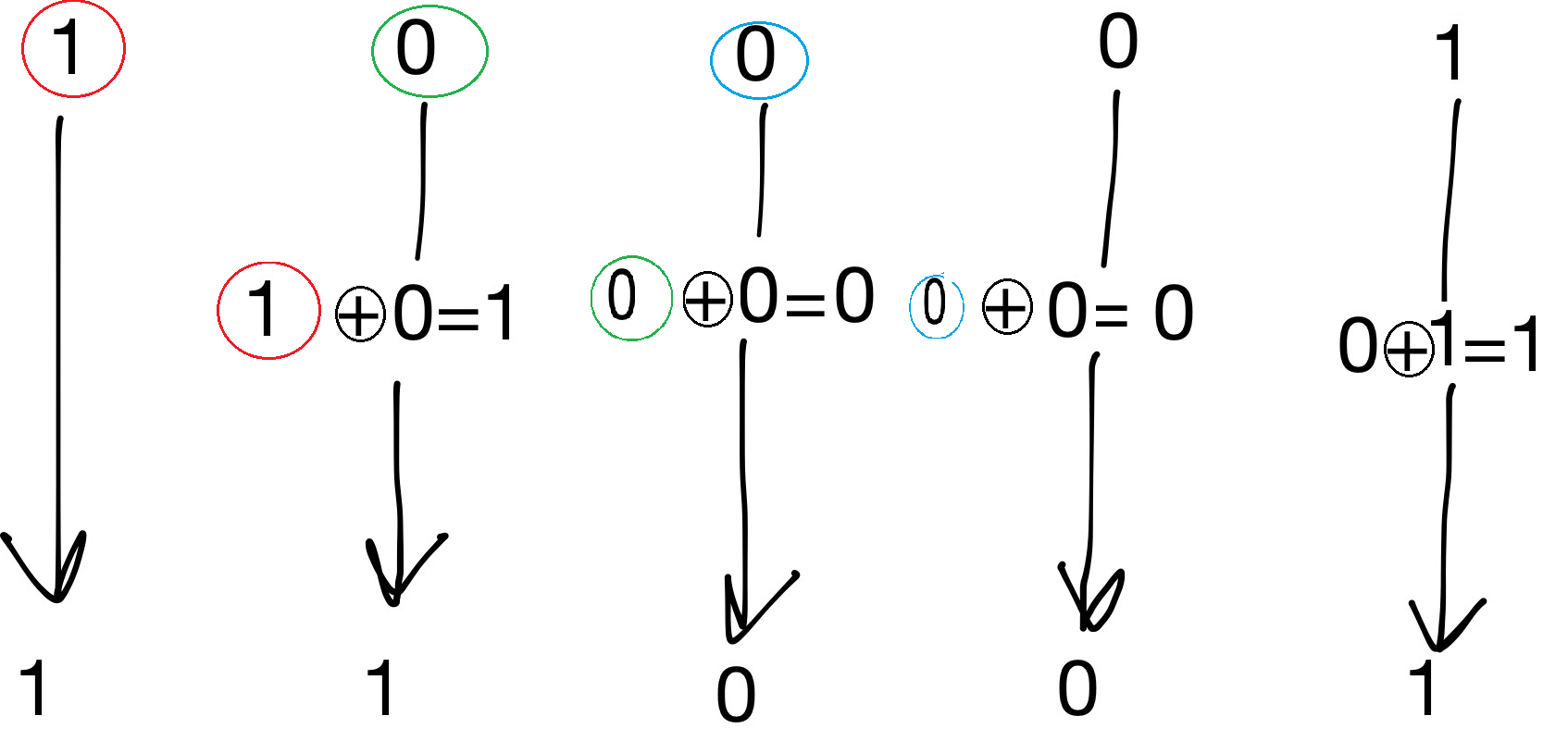 Solution exercice 2  1°) Table de vérité2°)  Expression de S :°) Simplification et logigrammeSolution Exercice 3   En complement à 2 les nombres 30 et -30 sont représentés sur 6 bits (intervalle= -2n-1   …2n-1 -1, n etant le nombre de bits).A=(30)10 = (011110)2C1(A) = 100001C2(A) = C1(A) +1 = 100010B= (8)10 = (001000)2C1(B) = 110111C2(B) = 111000M=30 +(-8),  N=(-30)+8M = 011110 + 111000 =  1010110   (on retient le résultat sur 6bits, Positif)  M = (010110)2	 (M)10 = 22. Cela vérifie bien le résultat attenduN = 100010 + 001000 = 101010    (résultat négatif)Comme le résultat est négatif, il est impératif de repasser par le complément à 2 pour faire la comparaison avec le résultat décimalCp(N)2 =1 (bit du signe) 10110        (N)10 = -22. Ce qui confirme lé résultat en décimal.Exercice 4 :  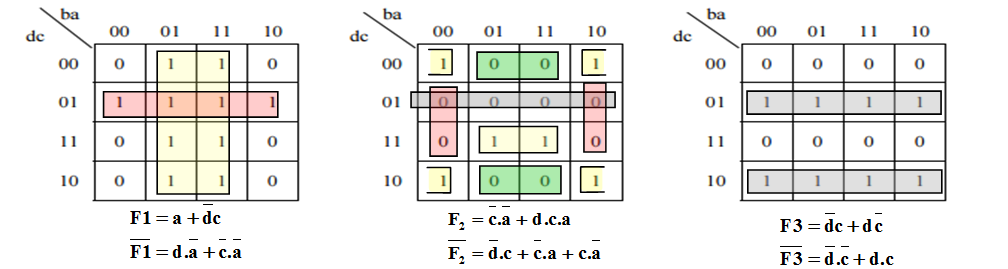 Pour trouver le complément des fonctions, il suffit de réunir de façon adéquate les zéros.Solution Exercice 5 Le multiplexeur 4 entrées :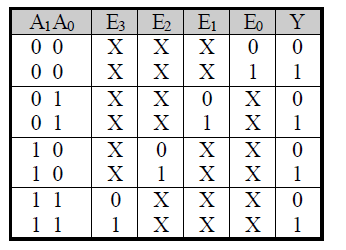 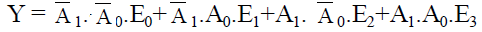 La table de vérité du ou exclusif :On peut déduire à partir du tableau de Karnaugh l’expression de f :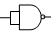 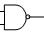 abcS00010010010101111001101011011111A1A0Y000011101110abcf00010010010001111001101111001110